Project Learning Tree®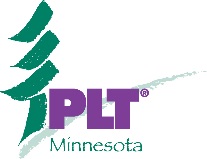 Professional Development Evaluation Directions:  Please read each statement and select the response that best describes your experience.Optional: Contact Information (if you would like to be contacted regarding your workshop evaluation OR if you would like to become a workshop facilitator)Name:______________________________________________________________________________________Contact Email: ___________________________________   Contact Phone: _____________________________Date(s):  Location (City, State):Facilitator(s): SettingDisagree Disagree Neutral  Neutral  Neutral  Neutral  AgreeAgreeNot ApplicableNot ApplicableThe workshop location was easy for me to get to.1223455n/an/aThe amenities at the workshop location met my needs.1223455n/an/aThe workshop setting was conducive to my learning.1223455n/an/aMaterialsThe PLT guides(s) meet the academic standards important to my school or audience.1223455n/an/aThe PLT guide(s) helped me to learn the content.1223455n/an/aDoing the PLT activities during the workshop helped me to learn the content.1223455n/an/aThe information presented helped me to learn the content.1223455n/an/aThe handout(s) helped me to learn the content.1223455n/an/aFacilitatorThe facilitator demonstrated respect for all workshop participants.1223455n/an/aThe facilitator appeared to be knowledgeable about PLT and its activities.1223455n/an/aThe facilitator appeared to be knowledgeable about the session content.1223455n/an/aThe facilitator was prepared to host the workshop.1223455n/an/aThe facilitator used instructional strategies to support my learning.1223455n/an/aThe facilitator effectively demonstrated how to conduct each activity.1223455n/an/aThe facilitator asked debriefing questions at the end of each activity.1223455n/an/aThe facilitator provided adequate time for me to plan how to integrate PLT into my curriculum or programs. 1223455n/an/aOverallThe workshop was fun.1223455n/an/aThe workshop met my needs.1223455n/an/aI felt engaged throughout the workshop.1223455n/an/aI feel prepared to use PLT activities with my students.1223455n/an/aI plan to use PLT with my students within the next 3 months.1223455n/an/aI would like to participate in additional PLT professional development.1223455n/an/aI will recommend this workshop to a colleague.1223455n/an/aComments?